Music development plan summary: 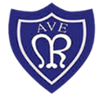 Our Lady of the Rosary Catholic Primary SchoolOverviewThis is a summary of how our school delivers music education to all our pupils across three areas – curriculum music, co-curricular provision and musical enrichment – and what changes we are planning in future years. This information is to help pupils and parents or carers understand what our school offers and who we work with to support our pupils’ music education.Part A: Curriculum musicThe school music curriculum is broken down into the 7 threshold concepts:1. Pitch2. Rhythm 3. Melody 4. Active listening and appraising 5. Performing 6. Singing. 7. Composition Our progress map demonstrates the expected outcome for each pupil at the end of  each year group, giving clear outcomes based on Technical, constructive, and expressive skills. This will be achieved overtime through repetition of exercises. Through year group toolkits linked to this progress map, each term 4 identified components are planned to cover the knowledge, skills and understanding set out the National Curriculum and Foundation Stage Statutory Framework.Our class teachers are experts in adapting our curriculum to meet the needs of children with additional needs and/or disabilities, and these bespoke adaptations ensure that music can be enjoyed by all. Our music curriculum is informed by the national and model music curriculum, delivered via toolkits collaboratively created by music specialists from across our MAT. Due to the ambitious curriculum in place, we have aimed to upskill Key Stage 2 teaching staff in their ability and confidence when teaching music, Thanks to our unique multi-academy Trust, we are able to access teaching and CPD for our teachers from a secondary specialist. Children have the opportunity to learn, play and hone their skills with a range of musical instruments as part of weekly music lessons. These include glockenspiels, recorders, djembe drums and ukuleles.Pupils will be able performers moving from confidence in Rhythm and pulse in Year 1 and 2, Pitch and Melody in Year 3 and 4 and then developing a rounded musician at Year 5 and 6. Pupils will sing, perform, compose, and appraise confidently having been nurtured as musicians. Controlling the sound is key to pupils demonstrating their development and ability as musicians, having more control and the intent of the music.   More information about our music curriculum is found by clicking the links below.Music OverviewMusic Curriculum Progression Map Part B: Co-curricular musicThis is about opportunities for pupils to sing and play music, outside of lesson time, including choirs, ensembles and bands, and how pupils can make progress in music beyond the core curriculum.Through our local music hub – Durham Music Service – we offer Woodwind peripatetic tuition, which we subsidize with pupil premium grant.  Our pupil premium grant funding is always targeted and spent on a bespoke basis which includes, where requested, funding lessons or instrument hire for children wanting to access such. Through our local music hub, we access a term of whole class musical tuition from a specialist music teacher.  We endeavor to be supportive of all children studying for formal gradings of Music and offer timetable variations where necessary to help with these. Part C: Musical EnrichmentThis is about all the other musical events and opportunities that we organize, such as singing in assembly, concerts and shows, and trips to professional concerts.To raise the profile and further engage our children in Music we also offer a range of musical experiences throughout the year such as:Weekly choir practiseMusic clubs Regular Hymn practicesMusic within other areas of the curriculumMorning music playing.Class, phase and whole school performances for special events. Shared performances with other trust schools.Whole school trust musical eventsWorking with local artists to compose and perform.Every year, children prepare and perform nativity and Carol concerts for parents. At the end of Year 6, children perform a musical production for parents.In the futureOur curriculum team and music lead continue to personalise our schemes of work using resources form Durham Music Service, Charanga and Trust Specialists to make them bespoke to the needs of our school; this will be done in conjunction with our MAT and music specialists. We will also continue to train and upskill teaching staff in their ability and confidence when teaching improvisation and composition, including using staff notation at an age- appropriate level this will be implemented within years 2 and 4 with fortnightly team teaching support from a secondary music specialist This year, we will aim to assess music using a digital evidence book which will provide evidence to assess the 7 threshold concepts and each book will begin in EYFS and continue with the year group through the school. DetailInformationAcademic year that this summary covers2024/25Date this summary was publishedJuly 2024Date this summary will be reviewedJuly 2025Name of the school music leadSarah HeneryName of school leadership team member with responsibility for music (if different)Sarah HeneryName of local music hubDurham Music Service